附件5汕头市面试考场交通图面试考场：汕头开放大学（原汕头广播电视大学）地址：汕头市乐山路8号，从学校西北门进入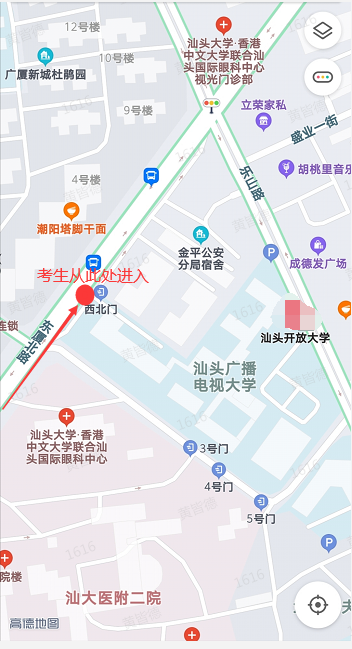 